ОТЗЫВ РУКОВОДИТЕЛЯ ВЫПУСКНОЙ КВАЛИФИКАЦИОННОЙ РАБОТЫТема выпускной квалификационной работы МЕЗОМАСШТАБНЫЕ ВИХРИ СЕВЕРО-ЗАПАДНОЙ ЧАСТИ ТИХОГО ОКЕАНААвтор (ФИО) ИВАНОВ Кирилл ДенисовичОбразовательная программа Основная образовательная программа: 05.03.04 «Гидрометеорология»Направление СВ.5021.2018 «Океанология»Уровень: бакалавриатРуководитель Белоненко Татьяна Васильевна, профессор кафедры океанологии СПбГУ, д.г.н.		 (Ф.И.О., место работы, ученое звание, ученая степень)Отмеченные достоинства работы: Кирилл Иванов на протяжении двух лет занимается исследованием мезомасштабных монопольных и дипольных вихревых структур в наиболее энергоактивных областях Мирового океана. За время учебы Иванов К.Д. принял участие в нескольких российских и международных конференциях, где выступал по данной теме с устными и стендовыми докладами. Построенные вертикальные разрезы и пространственные поля исследуемых характеристик сделаны на довольно высоком уровне. В работе используется существенное количество иностранных литературных источников, в т.ч. и самых актуальных, современных.  Отмеченные недостатки работы: Работа содержит существенное количество ошибок, мешающих грамотному пониманию и полному раскрытию темы исследования. Так, на рис. 10 в подписи к шкале указаны аномалии уровня океана, хотя исследуемый параметр, SSH, представляет собой не аномалии уровня (SLA), а высоту поверхности моря. В подписи к рис. 13 указывается на вертикальное распределение вертикальных скоростей, хотя реанализ GLORYS12V1 даже не содержит такого параметра. Полученные значения даны в м/с, хотя очевидно, что в океане маловероятны такие величины. На рис. 10, 11, 12, 13 и др. указывается дата 15 октября 2015 года, при этом в подписи указано 15 декабря 2015 года. Тогда как на рис. 4 дата на рисунке и подпись совпадают. Заключение руководителя: По отношению к делу, по вовлеченности в проблему, по всему комплексу требований к выполнению научных работ студентами, Кирилл Иванов заслуживает оценки «хорошо».Руководитель «26» мая 2022 г.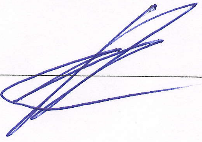 Требования к профессиональной подготовкеСоответствуютВ основном соответствуютНе соответствуютуметь корректно формулировать и ставить задачи (проблемы) своей деятельности при выполнении ВКР, анализировать, диагностировать причины появления проблем, определять их актуальность+устанавливать приоритеты и методы решения поставленных задач (проблем);+уметь использовать, обрабатывать и анализировать современную научную, статистическую, аналитическую информацию;+владеть современными методами анализа и интерпретации полученной информации, оценивать их возможности при решении поставленных задач (проблем)+уметь рационально планировать время выполнения работы, определять грамотную последовательность и объем операций и решений при выполнении поставленной задачи;+уметь объективно оценивать полученные результаты расчетов и вычислений;+уметь анализировать полученные результаты интерпретации данных;+знать и применять методы системного анализа;+уметь осуществлять междисциплинарные исследования;+уметь делать самостоятельные обоснованные и достоверные выводы из проделанной работы+уметь пользоваться научной литературой профессиональной направленности+уметь применять современные графические, картографические, компьютерные и мультимедийные технологии в исследовании+уметь использовать картографические методы с применением ГИС+